www.czechstepbystep.czKrátké české zprávy: Vánoce
Před poslechem:			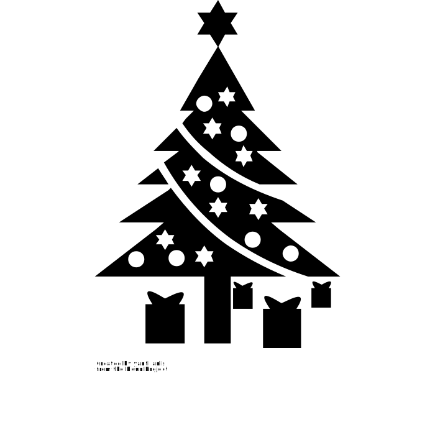 1. Povídejte si: 1. Víte, jaké svátky se slaví ke konci prosince v ČR?2. Slyšeli jste někdy o českých Vánocích?………………………………………………………................Při poslechu:2. Označte, co je / není pravda.					1. Vánoce se slaví 3 dny.						ANO/NE2. Štědrý den se slaví 25.12.						ANO/NE3. Na Štědrý den se rodiny scházejí u slavnostního oběda.		ANO/NE		4. Po večeři si lidé rozdávají dárky.					ANO/NE5. Někteří chodí na zámek na půlnoční mši.				ANO/NE6. 25.12. je Boží hod.							ANO/NE7. V České republice je i nadále nouzový stav.				ANO/NE……………………………………………………………………………………..Po poslechu:3. Doplňte slova do textu. Jedno slovo nebudete potřebovat.  ▲ který ▲ skončil ▲o ▲ příbuzné ▲ neděle ▲ jedli ▲ kostela ▲ koledy ▲ slavnostní ▲ proVánoceOd pátku 24.12. do (1.) ____________ 26.12. slavili Češi Vánoce. Na Štědrý den, (2.) ______________ je 24. prosince, se rodiny sešly u (3.) ___________ večeře. Češi většinou (4.) ____________ typické vánoční jídlo - kapra a bramborový salát. Po večeři se sešli u ozdobeného stromečku, zazpívali si (5.) ____________ a rozdali si dárky. Někteří šli do (6.) ___________ na půlnoční mši. Na Boží hod (25. prosince) a na Štěpána (26. prosince) navštěvovali (7.) ___________ a přátele nebo odpočívali a dívali se na pohádky. O půlnoci 25.12. (8.) __________ v České republice nouzový stav a nová vláda nepožádala parlament (9.) __________ jeho prodloužení.